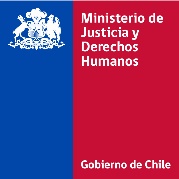 FORMULARIO PARA LA ACREDITACIÓN DE LAS ORGANIZACIONES SIN FINES DE LUCRO.Este Formulario se debe enviar al correo  Participacion@minjusticia.cl y se debe adjuntar al mismo: a) Certificado de vigencia de personalidad jurídica b) Copia simple de los estatutos de la organización sin fines de lucro.Por su parte, en conformidad al artículo 13 de dicha resolución, para ser candidatos los representantes de las organizaciones sin fines de lucro que previamente hayan sido acreditadas en conformidad a lo anteriormente señalado, deberán presentar los siguientes antecedentes: a) Identificación de la organización (nombre y tipo de organización, teléfono, dirección y correo electrónico) b) nombre de él o la candidata/a rut, cargo, teléfono, correo electrónico.A) Nombre de la Institución.B) Nombre de su presidente.C) Breve descripción de su objeto.D) Breve Justificación de la relación de la Institución con las labores del Ministerio de Justicia y Derechos Humanos.E) Fono y mail de contacto.